Bethan works across drawing, installation and investigation."Just as her intricate drawings reveal a sort of naturalism, an almost scientific observation that has been uprooted and isolated to be more poetic, her work seems to sit somewhere as an uneasy pastoral, looking at both the manmade as a natural artefact that deserves drawing, and the moments of the natural that reveal themselves as more human, tender."- Chris Fite-Wassilak, Jerwood Visual Arts, 2011CVBorn 1982, UK; Founder member of the group studio, Manifold; Represented by Bearspace Gallery, Deptford; Lives and works in LondonEDUCATIONMA Ceramics and Glass 
Royal College of Art 2010 
Excellent pass 
Personal tutor Alison Britton OBEBDes Three Dimensional Design, First class honours with distinction 
Manchester Metropolitan University 2006Blaker Akershus College, Norway, BA Spring term 2002SELECTED EXHIBITIONS2013 
Paper Thin – Bearspace Gallery, London; The Reveal (Work resulting from Streethouse Excavations Residency) - The Saltburn School, North Yorkshire ; Forming Words – Flow Gallery, London  
2012 
Appropriate Response – Vulpes Vulpes, London ; The Art of Survival and The Ritual Killing of Objects – Conjunction 12, Airspace Gallery, Stoke-On-Trent ; This Is How To Live, Manifold & National Trust – 2 Willow Road and Red House, London; QEST - Fortnum & Mason, London 
2011 
Jerwood Drawing Prize, Touring throughout 2012 ; Postcards From Europe - Wem Town Hall, Shropshire;  Fresh at The British Ceramics Biennial - Former Spode Factory, Stoke-On-Trent ; Stick-Up in collaboration with Anna Francis - Airspace Gallery, Stoke-OnTrent 
2010
 Collaboration with Noemie Goudal – HotShoe Gallery, London & Galleria Uno Pia Uno, Milan; SHOW1 – The Henry Moore Gallery, RCA ; Mini exhibition, London. Toured Detroit, Singapore, Copenhagen, Belfast;  Oberon Illustration Awards – Seminar Galleries, RCA (& 2009) 2009 ; Einfall – The Freud Museum, London; The Open Eye Gallery, Edinburgh 
2008
 Mint, London; Rhuthin Craft Centre; Dundee Contemporary Arts
 2007
 The Peel Gallery, Houston, Texas; 200 Years: Slavery Now – The Bluecoat Display Centre; Firing Thoughts: Exploring the relationship between ceramics and drawing – MMU Special Collections 
2006 
Contemporary Applied Arts 
2005
 Transfer – A MIMA satellite exhibition; New Faces – The Crafts Council, IslingtonSELECTED COMMISSIONS2012 Town Hall Artworks, Town Hall Hotel in Bethnal Green. Curated by Artsadmin. Managing a budget of £22,000 and engaging specialist assistance
 2011 The Royal Commission for the Great Exhibition of 1851, for HRH Duke of Edinburgh RESIDENCIES2012 Airspace Gallery/Potteries Museum & Art Gallery - Conjunction 12, The Art of Survival. 7 days Street House Archaeological Dig, Loftus - Part of Rednile's Factory Nights. 19 days 
2009 Royal Crown Derby FactoryAWARDS2011 The Jerwood Drawing Prize, shortlisted;  2010 The John Norris Wood Natural Forms Drawing Prize, Highly commended ; 2008 The Queen Elizabeth Scholarship Trust – MA Ceramics and Glass at the RCA ; 2006 Arts Council England Grants For The Arts; New Designers Contemporary Applied Arts Award; The Craft Pottery Charitable Trust – Bursary for a short research trip to St Petersburg.SELECTED PUBLICATIONS2012 LABKULTUR (Europe), Callum Lee – It Makes Us Braver; a-n magazine, Michaela Nettell – Surviving In The City;  aMUSE. The Art Issue; Art Wednesday; Crafts, Teleri Lloyd-Jones – Nine Lives; Jerwood Visual Arts Blog - Chris Fite-Wassilak; Postcards From Europe;   HESA Inprint (Finland/International)- Botany - Kasvitiede issue,  Design Break Online (Israel) 2010 Crafts, Teleri Lloyd-Jones - RCA SHOW review;  Tim Parsons – Imperfectionism 
2008 Fragiles, Die Gestalten Verlag
 2006 Crafts, James Beighton
2005 Ceramic Review, Setting OutSELECTED PUBLIC AND PRIVATE COLLECTIONS The Town Hall Hotel, Bethnal Green;  Adrian Sassoon, dealer in 18th century French Porcelain and contemporary craft; The Grainer Collection of Contemporary British Studio Ceramics, US ; The Harris Museum, Preston;  Islington Mill, Salford ; James Beighton, Curator at MIMA;  Special Collections, Manchester Metropolitan UniversityFURTHER EXPERIENCE2012 Part time teacher, Francis Holland Schools ; 2011 Manifold pilot project, working with students at Hackney Free and Parochial School;  2010 Founded Manifold shared studio, London; Design, draughtsmanship and consultancy at Willer; 2009 Dissertation - Towards an Ending (Tacita Dean: Processes of imagination and memory);  2008 Guest artist/speaker for audio guides and short films, The Harris Museum ; 2007 Start in Salford, teaching ceramic techniques; Adult workshop, Manchester Craft and Design Centre; Talk, Manchester Metropolitan University ; 2005 Two days working with adults with severe learning difficulties, Game Leigh Farm, DerbyshireCurrent CRB. Public Liability Insurance through AIR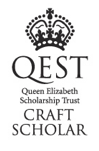 